Colegio San Luis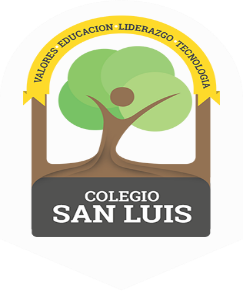 Study Guide PhonicsFebruary  2023                  PreprimaryPhonics Exam: Wednesday March 1st, 2023Write your name: _____________________________________1.- Write capital and lowercase letters for the sound you hear at the beginning of each name. 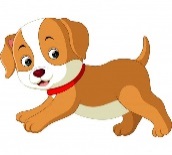 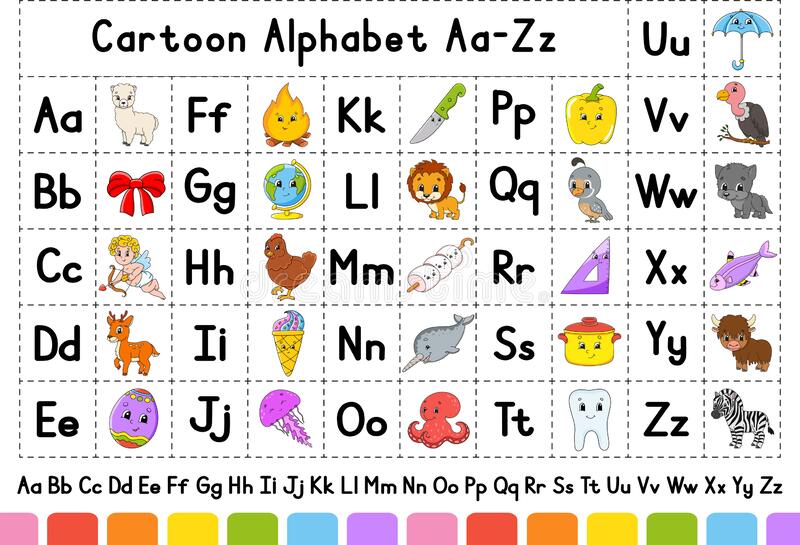 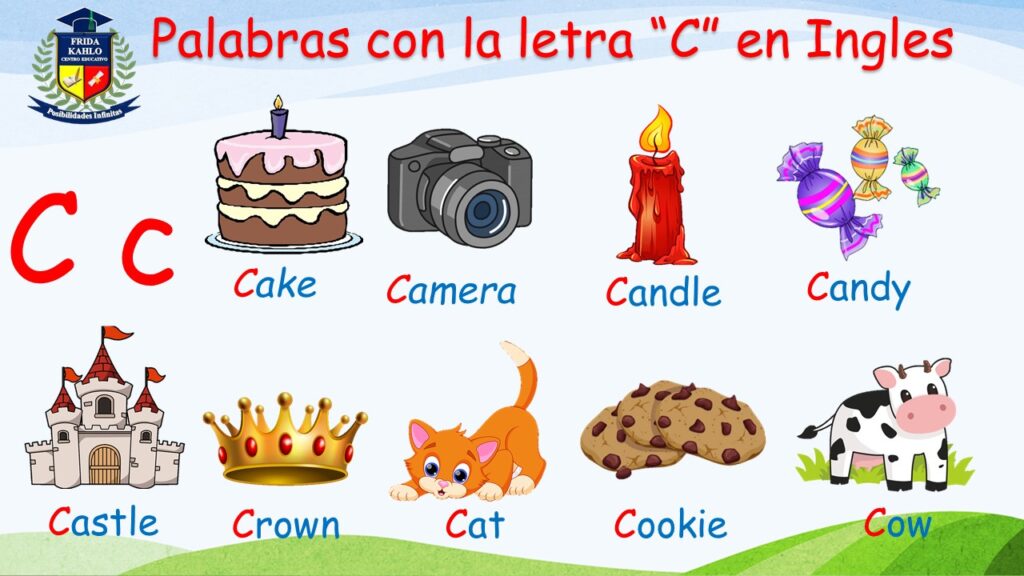 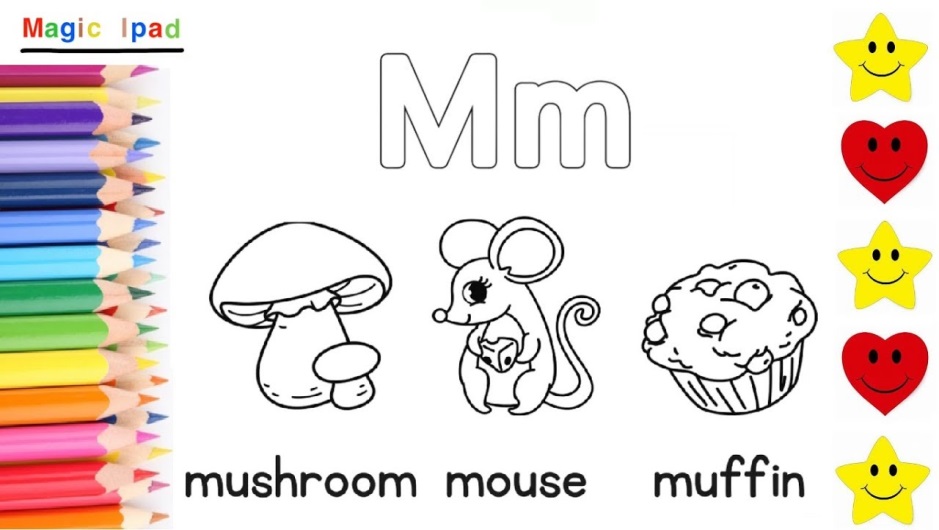 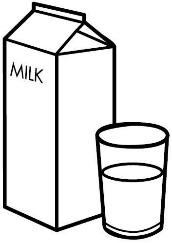 2.- Circle the correct ending sound word that matches each picture. 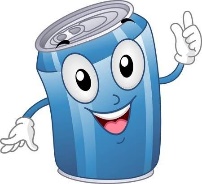 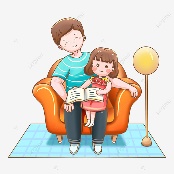 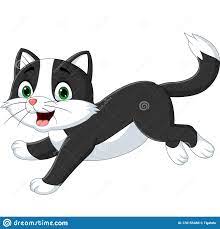      cat       rat                               lap     map                                 can     fan 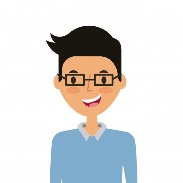 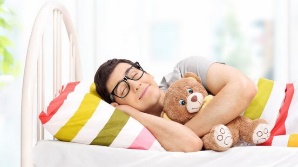 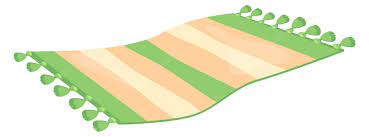      man     pan                                 mat      hat                                     nap   cap       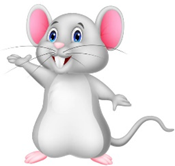 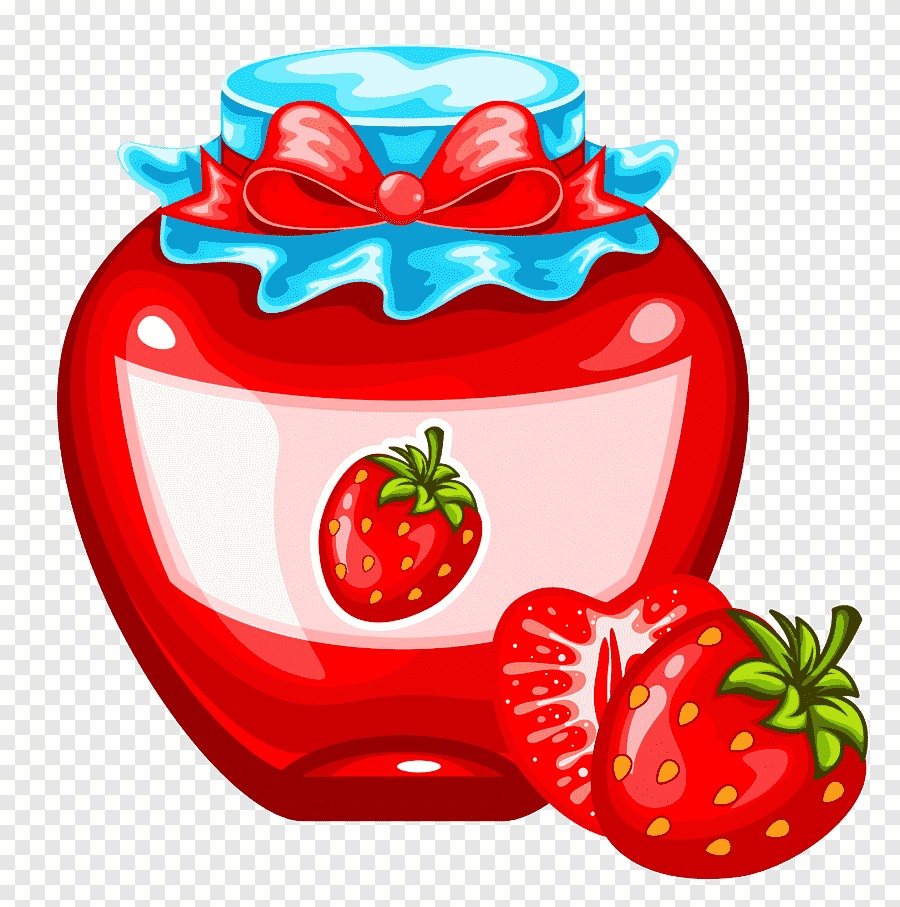 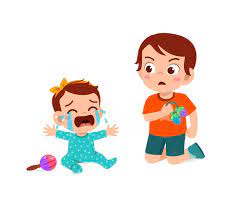              bad         mad  	                              jam           ham                      rat     fat 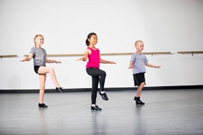 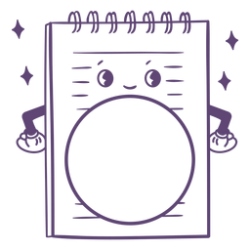 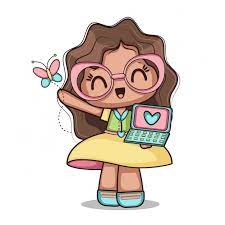           Pam           ram                                pad      sad                            tap    nap Colegio San LuisStudy Guide GrammarFebruary  2023                  PreprimaryGrammar Exam: Friday March  3rd , 2023 1.- Complete each sentence using the following High Frequency Words.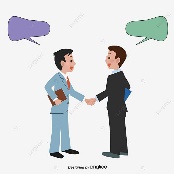 1.- _________________ you Sam? 	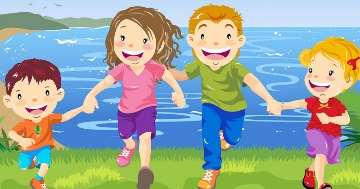 2.- _________________ come with me!  	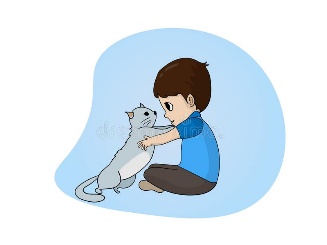 3.- See ______________  cat. 	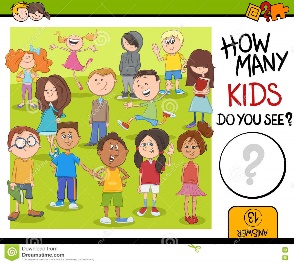 4.- _________________  can you see? 	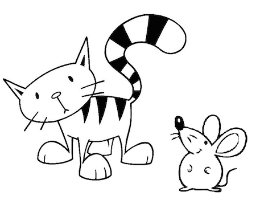 5.-We see my cat  _________________ a rat?	Colegio San LuisStudy Guide Math February  2023   PreprimaryMath Exam: Monday, February 27th 20231.- Find the missing number! What comes before and after the numbers show below?_____, 5, _____                  _____, 10, _____            _____, 15, _____ _____, 20, _____                _____, 25, _____             _____, 30, _____ _____, 33, _____                _____, 38, _____            _____, 42, _____ _____, 45, _____                _____,48 , _____             _____, 49, _____ 2.- Write the days of the week in our own handwriting.Monday _____________________Wednesday __________________Friday ______________________Saturday____________________3.- Write the months in a year in our own handwriting.January _____________________	August _____________________	March    _____________________           October _____________________May ______________________                November _____________________June ____________________                    December _____________________4.-  Write the time in the box below the clock. 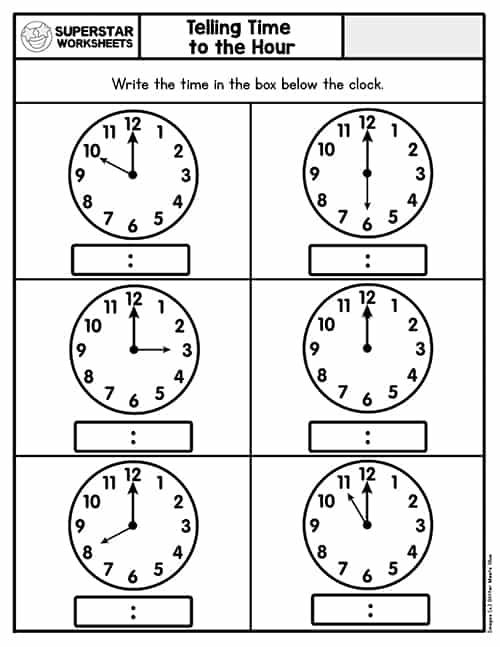 are   with   my   what   now